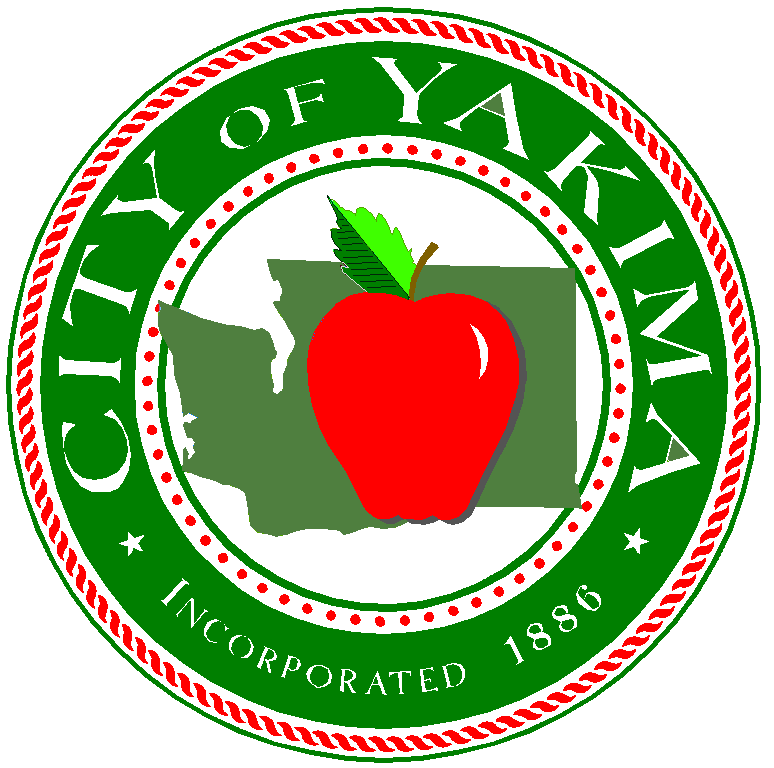 August 1, 2017ATTENTION:		All RespondentsSUBJECT:	RFQ No. 11720Q – Architectural, Engineering, and Planning Consultant Services for Airport Grant Projects for Yakima Air Terminal – McAllister Field			Addenda No. 2Please disregard answer No. 3 on Addendum No. 1.  FAA has since confirmed that an SF330 form is NOT required.  The language as stated in the RFQ shall remain:  “Standard Federal Forms SF330 may be submitted to satisfy part or all of the Statement of Qualifications requirements…”If your firm submits an SF330, you do not need to duplicate that information in any other part of your responseThe RFQ notes that an SF330 Form “may be submitted” to satisfy SOQ…  Will it be required?Answer:  An SF4330 form IS REQUIRED and must be submitted with your response.Please acknowledge receipt of this Addenda No. 2 in the cover letter of your proposal.NO OTHER CHANGES.Sincerely,Sue OwnbySue Ownby, CPPOPurchasing Manager